RÉSOLUTION 1400(adoptée par correspondance)Rapport de gestion financière pour l'exercice 2019Le Conseil de l'UIT,vule numéro 101 de la Convention de l'Union internationale des télécommunications et l'Article 30 du Règlement financier de l'Union,ayant examinéle Rapport de gestion financière pour l'exercice financier 2019 portant sur les comptes vérifiés de l'exercice financier 2019 du Budget de l'Union ainsi que la position des comptes ITU TELECOM de 2019, les comptes vérifiés 2019 pour les projets de coopération technique, les contributions volontaires et la Caisse d'assurance du personnel de l'UIT,et ayant notéque les rapports du Vérificateur extérieur des comptes de l'Union sont présentés dans le Document C20/40,décided'approuver le Rapport de gestion financière pour l'exercice financier 2019 (Document C20/42(Rév.1)) portant sur les comptes vérifiés de l'Union, la position des comptes ITU TELECOM de 2019 ainsi que les comptes 2019 vérifiés pour les projets de coopération technique, les contributions volontaires et la Caisse d'assurance du personnel de l'UIT.______________Conseil 2020
Consultation par correspondance (21 décembre 2020)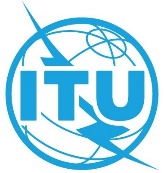 Document C20/80-F22 décembre 2020Original: anglais